01. NÚMERO DE REGISTRO(para uso da PRPPGE)01. NÚMERO DE REGISTRO(para uso da PRPPGE)01. NÚMERO DE REGISTRO(para uso da PRPPGE)01. NÚMERO DE REGISTRO(para uso da PRPPGE)01. NÚMERO DE REGISTRO(para uso da PRPPGE)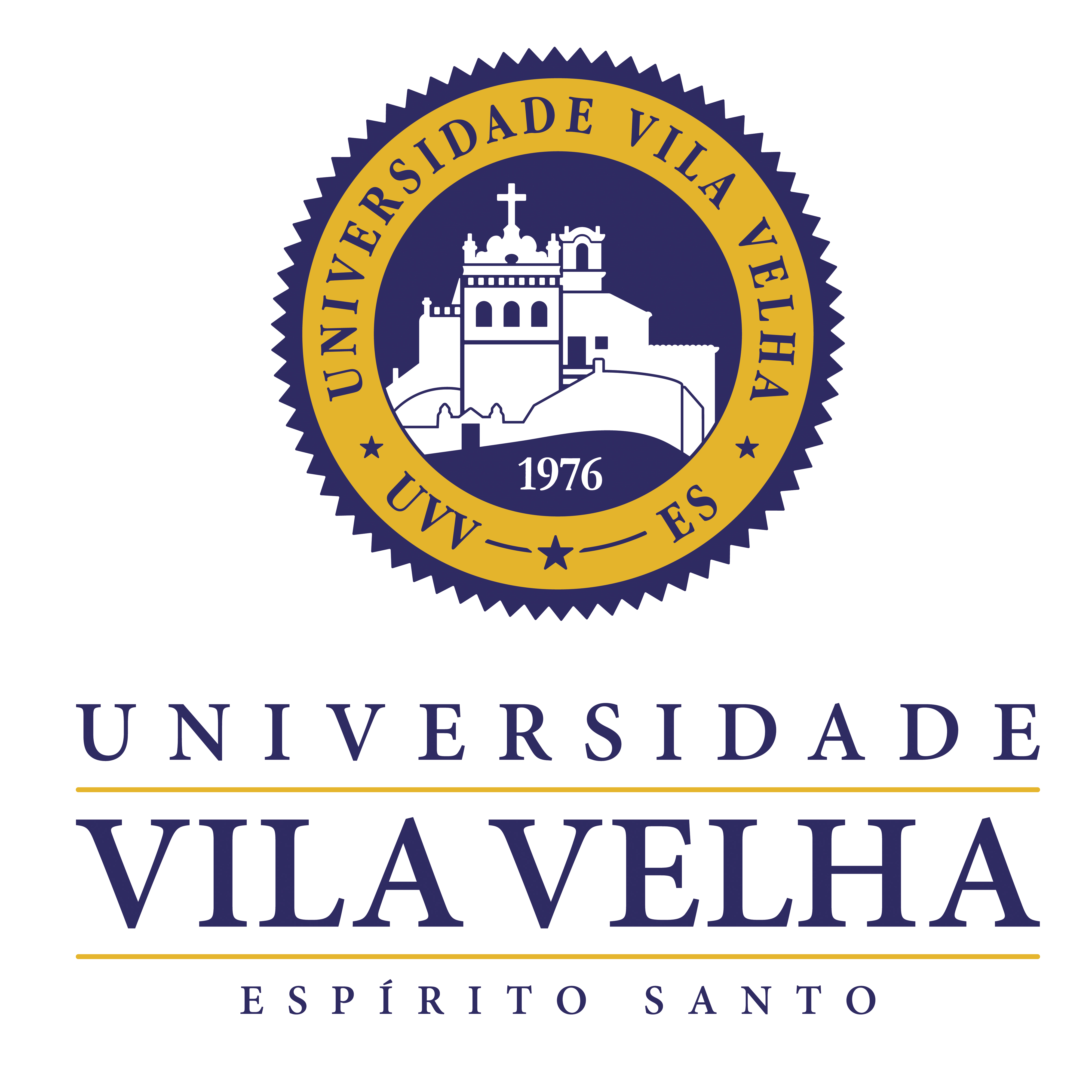 UNIVERSIDADE VILA VELHAPROGRAMA INSTITUCIONAL DE INICIAÇÃO CIENTÍFICA DA UNIVERSIDADE VILA VELHA – PIIC/UVVUNIVERSIDADE VILA VELHAPROGRAMA INSTITUCIONAL DE INICIAÇÃO CIENTÍFICA DA UNIVERSIDADE VILA VELHA – PIIC/UVVUNIVERSIDADE VILA VELHAPROGRAMA INSTITUCIONAL DE INICIAÇÃO CIENTÍFICA DA UNIVERSIDADE VILA VELHA – PIIC/UVVUNIVERSIDADE VILA VELHAPROGRAMA INSTITUCIONAL DE INICIAÇÃO CIENTÍFICA DA UNIVERSIDADE VILA VELHA – PIIC/UVVUNIVERSIDADE VILA VELHAPROGRAMA INSTITUCIONAL DE INICIAÇÃO CIENTÍFICA DA UNIVERSIDADE VILA VELHA – PIIC/UVVUNIVERSIDADE VILA VELHAPROGRAMA INSTITUCIONAL DE INICIAÇÃO CIENTÍFICA DA UNIVERSIDADE VILA VELHA – PIIC/UVVUNIVERSIDADE VILA VELHAPROGRAMA INSTITUCIONAL DE INICIAÇÃO CIENTÍFICA DA UNIVERSIDADE VILA VELHA – PIIC/UVVUNIVERSIDADE VILA VELHAPROGRAMA INSTITUCIONAL DE INICIAÇÃO CIENTÍFICA DA UNIVERSIDADE VILA VELHA – PIIC/UVVUNIVERSIDADE VILA VELHAPROGRAMA INSTITUCIONAL DE INICIAÇÃO CIENTÍFICA DA UNIVERSIDADE VILA VELHA – PIIC/UVVUNIVERSIDADE VILA VELHAPROGRAMA INSTITUCIONAL DE INICIAÇÃO CIENTÍFICA DA UNIVERSIDADE VILA VELHA – PIIC/UVVPLANO DE TRABALHO INDIVIDUAL DE INICIAÇÃO CIENTÍFICAPLANO DE TRABALHO INDIVIDUAL DE INICIAÇÃO CIENTÍFICAPLANO DE TRABALHO INDIVIDUAL DE INICIAÇÃO CIENTÍFICAPLANO DE TRABALHO INDIVIDUAL DE INICIAÇÃO CIENTÍFICAPLANO DE TRABALHO INDIVIDUAL DE INICIAÇÃO CIENTÍFICAPLANO DE TRABALHO INDIVIDUAL DE INICIAÇÃO CIENTÍFICAPLANO DE TRABALHO INDIVIDUAL DE INICIAÇÃO CIENTÍFICAPLANO DE TRABALHO INDIVIDUAL DE INICIAÇÃO CIENTÍFICAPLANO DE TRABALHO INDIVIDUAL DE INICIAÇÃO CIENTÍFICA000PRÓ-REITORIA DE PESQUISA, PÓS-GRADUAÇÃO E EXTENSÃOPRÓ-REITORIA DE PESQUISA, PÓS-GRADUAÇÃO E EXTENSÃOPRÓ-REITORIA DE PESQUISA, PÓS-GRADUAÇÃO E EXTENSÃOPRÓ-REITORIA DE PESQUISA, PÓS-GRADUAÇÃO E EXTENSÃOPRÓ-REITORIA DE PESQUISA, PÓS-GRADUAÇÃO E EXTENSÃOPRÓ-REITORIA DE PESQUISA, PÓS-GRADUAÇÃO E EXTENSÃOPRÓ-REITORIA DE PESQUISA, PÓS-GRADUAÇÃO E EXTENSÃOPRÓ-REITORIA DE PESQUISA, PÓS-GRADUAÇÃO E EXTENSÃOPRÓ-REITORIA DE PESQUISA, PÓS-GRADUAÇÃO E EXTENSÃOPRÓ-REITORIA DE PESQUISA, PÓS-GRADUAÇÃO E EXTENSÃOPRÓ-REITORIA DE PESQUISA, PÓS-GRADUAÇÃO E EXTENSÃOPRÓ-REITORIA DE PESQUISA, PÓS-GRADUAÇÃO E EXTENSÃO02. MODALIDADE: Iniciação Científica02. MODALIDADE: Iniciação Científica02. MODALIDADE: Iniciação Científica02. MODALIDADE: Iniciação Científica02. MODALIDADE: Iniciação Científica03. ORIGEM03. ORIGEM03. ORIGEM03. ORIGEM04. SITUAÇÃO04. SITUAÇÃO04. SITUAÇÃO04. SITUAÇÃO04. SITUAÇÃO04. SITUAÇÃO04. SITUAÇÃO04. SITUAÇÃO05. NÚMERO DE REGISTRO DO PROJETO DE PESQUISA  INSTITUCIONAL DO ORIENTADOR05. NÚMERO DE REGISTRO DO PROJETO DE PESQUISA  INSTITUCIONAL DO ORIENTADOR05. NÚMERO DE REGISTRO DO PROJETO DE PESQUISA  INSTITUCIONAL DO ORIENTADOR05. NÚMERO DE REGISTRO DO PROJETO DE PESQUISA  INSTITUCIONAL DO ORIENTADOR05. NÚMERO DE REGISTRO DO PROJETO DE PESQUISA  INSTITUCIONAL DO ORIENTADOR05. NÚMERO DE REGISTRO DO PROJETO DE PESQUISA  INSTITUCIONAL DO ORIENTADOR05. NÚMERO DE REGISTRO DO PROJETO DE PESQUISA  INSTITUCIONAL DO ORIENTADOR05. NÚMERO DE REGISTRO DO PROJETO DE PESQUISA  INSTITUCIONAL DO ORIENTADOR05. NÚMERO DE REGISTRO DO PROJETO DE PESQUISA  INSTITUCIONAL DO ORIENTADOR PIBIC - UVV PIBIC - UVV PIBIC - UVV PIBIC - UVV PIBIC - UVV  GRADUAÇÃO - G  GRADUAÇÃO - G  GRADUAÇÃO - G  GRADUAÇÃO - G  REGISTRO INICIAL  REGISTRO INICIAL  REGISTRO INICIAL  REGISTRO INICIAL  REGISTRO INICIAL  REGISTRO INICIAL  REGISTRO INICIAL  REGISTRO INICIAL PIBITI - UVV PIBITI - UVV PIBITI - UVV PIBITI - UVV PIBITI - UVV  PÓS-GRADUAÇÃO - M  PÓS-GRADUAÇÃO - M  PÓS-GRADUAÇÃO - M  PÓS-GRADUAÇÃO - M  REVISÃO  REVISÃO  REVISÃO  REVISÃO  REVISÃO  REVISÃO  REVISÃO  REVISÃO PIIC – UVV - Voluntário PIIC – UVV - Voluntário PIIC – UVV - Voluntário PIIC – UVV - Voluntário PIIC – UVV - Voluntário06. APRECIAÇÃO PELO COMITÊ DE ÉTICA EM PESQUISA06. APRECIAÇÃO PELO COMITÊ DE ÉTICA EM PESQUISA06. APRECIAÇÃO PELO COMITÊ DE ÉTICA EM PESQUISA06. APRECIAÇÃO PELO COMITÊ DE ÉTICA EM PESQUISA06. APRECIAÇÃO PELO COMITÊ DE ÉTICA EM PESQUISA06. APRECIAÇÃO PELO COMITÊ DE ÉTICA EM PESQUISA06. APRECIAÇÃO PELO COMITÊ DE ÉTICA EM PESQUISA06. APRECIAÇÃO PELO COMITÊ DE ÉTICA EM PESQUISA06. APRECIAÇÃO PELO COMITÊ DE ÉTICA EM PESQUISA06. APRECIAÇÃO PELO COMITÊ DE ÉTICA EM PESQUISA06. APRECIAÇÃO PELO COMITÊ DE ÉTICA EM PESQUISA06. APRECIAÇÃO PELO COMITÊ DE ÉTICA EM PESQUISA06. APRECIAÇÃO PELO COMITÊ DE ÉTICA EM PESQUISA06. APRECIAÇÃO PELO COMITÊ DE ÉTICA EM PESQUISA06. APRECIAÇÃO PELO COMITÊ DE ÉTICA EM PESQUISA06. APRECIAÇÃO PELO COMITÊ DE ÉTICA EM PESQUISA06. APRECIAÇÃO PELO COMITÊ DE ÉTICA EM PESQUISA06. APRECIAÇÃO PELO COMITÊ DE ÉTICA EM PESQUISA06. APRECIAÇÃO PELO COMITÊ DE ÉTICA EM PESQUISA06. APRECIAÇÃO PELO COMITÊ DE ÉTICA EM PESQUISA06. APRECIAÇÃO PELO COMITÊ DE ÉTICA EM PESQUISA PIBIC - FAPES PIBIC - FAPES PIBIC - FAPES PIBIC - FAPES PIBIC - FAPES COMITÊ DE ÉTICA E PESQUISA EM SERES HUMANOS COMITÊ DE ÉTICA E PESQUISA EM SERES HUMANOS COMITÊ DE ÉTICA E PESQUISA EM SERES HUMANOS COMITÊ DE ÉTICA E PESQUISA EM SERES HUMANOS COMITÊ DE ÉTICA E PESQUISA EM SERES HUMANOS COMITÊ DE ÉTICA E PESQUISA EM SERES HUMANOS COMITÊ DE ÉTICA E PESQUISA EM SERES HUMANOS COMITÊ DE ÉTICA E PESQUISA EM SERES HUMANOS COMITÊ DE ÉTICA E PESQUISA EM SERES HUMANOS COMITÊ DE ÉTICA E PESQUISA EM SERES HUMANOS COMITÊ DE ÉTICA E PESQUISA EM SERES HUMANOS NÃO SE APLICA NÃO SE APLICA NÃO SE APLICA NÃO SE APLICA NÃO SE APLICA NÃO SE APLICA NÃO SE APLICA NÃO SE APLICA NÃO SE APLICA NÃO SE APLICA PIBITI - FAPES PIBITI - FAPES PIBITI - FAPES PIBITI - FAPES PIBITI - FAPES COMITÊ DE ÉTICA E PESQUISA EM SERES HUMANOS COMITÊ DE ÉTICA E PESQUISA EM SERES HUMANOS COMITÊ DE ÉTICA E PESQUISA EM SERES HUMANOS COMITÊ DE ÉTICA E PESQUISA EM SERES HUMANOS COMITÊ DE ÉTICA E PESQUISA EM SERES HUMANOS COMITÊ DE ÉTICA E PESQUISA EM SERES HUMANOS COMITÊ DE ÉTICA E PESQUISA EM SERES HUMANOS COMITÊ DE ÉTICA E PESQUISA EM SERES HUMANOS COMITÊ DE ÉTICA E PESQUISA EM SERES HUMANOS COMITÊ DE ÉTICA E PESQUISA EM SERES HUMANOS COMITÊ DE ÉTICA E PESQUISA EM SERES HUMANOS NÃO SE APLICA NÃO SE APLICA NÃO SE APLICA NÃO SE APLICA NÃO SE APLICA NÃO SE APLICA NÃO SE APLICA NÃO SE APLICA NÃO SE APLICA NÃO SE APLICA PIC-JR - FAPES PIC-JR - FAPES PIC-JR - FAPES PIC-JR - FAPES PIC-JR - FAPESPROTOCOLO Nº:      PROTOCOLO Nº:      PROTOCOLO Nº:      PROTOCOLO Nº:      PARECER DE APROVAÇÃO Nº:      PARECER DE APROVAÇÃO Nº:      PARECER DE APROVAÇÃO Nº:      PARECER DE APROVAÇÃO Nº:      PARECER DE APROVAÇÃO Nº:      PARECER DE APROVAÇÃO Nº:      PARECER DE APROVAÇÃO Nº:      PARECER DE APROVAÇÃO Nº:      PARECER DE APROVAÇÃO Nº:      PARECER DE APROVAÇÃO Nº:      PARECER DE APROVAÇÃO Nº:      PARECER DE APROVAÇÃO Nº:      PARECER DE APROVAÇÃO Nº:      PARECER DE APROVAÇÃO Nº:      PARECER DE APROVAÇÃO Nº:      PARECER DE APROVAÇÃO Nº:      PARECER DE APROVAÇÃO Nº:       PIBIC - CNPq PIBIC - CNPq PIBIC - CNPq PIBIC - CNPq PIBIC - CNPq COMISSÃO DE ÉTICA, BIOÉTICA E BEM ESTAR ANIMAL COMISSÃO DE ÉTICA, BIOÉTICA E BEM ESTAR ANIMAL COMISSÃO DE ÉTICA, BIOÉTICA E BEM ESTAR ANIMAL COMISSÃO DE ÉTICA, BIOÉTICA E BEM ESTAR ANIMAL COMISSÃO DE ÉTICA, BIOÉTICA E BEM ESTAR ANIMAL COMISSÃO DE ÉTICA, BIOÉTICA E BEM ESTAR ANIMAL COMISSÃO DE ÉTICA, BIOÉTICA E BEM ESTAR ANIMAL COMISSÃO DE ÉTICA, BIOÉTICA E BEM ESTAR ANIMAL COMISSÃO DE ÉTICA, BIOÉTICA E BEM ESTAR ANIMAL COMISSÃO DE ÉTICA, BIOÉTICA E BEM ESTAR ANIMAL COMISSÃO DE ÉTICA, BIOÉTICA E BEM ESTAR ANIMAL COMISSÃO DE ÉTICA, BIOÉTICA E BEM ESTAR ANIMAL COMISSÃO DE ÉTICA, BIOÉTICA E BEM ESTAR ANIMAL NÃO SE APLICA NÃO SE APLICA NÃO SE APLICA NÃO SE APLICA NÃO SE APLICA NÃO SE APLICA NÃO SE APLICA NÃO SE APLICA PIBITI - CNPq PIBITI - CNPq PIBITI - CNPq PIBITI - CNPq PIBITI - CNPq COMISSÃO DE ÉTICA, BIOÉTICA E BEM ESTAR ANIMAL COMISSÃO DE ÉTICA, BIOÉTICA E BEM ESTAR ANIMAL COMISSÃO DE ÉTICA, BIOÉTICA E BEM ESTAR ANIMAL COMISSÃO DE ÉTICA, BIOÉTICA E BEM ESTAR ANIMAL COMISSÃO DE ÉTICA, BIOÉTICA E BEM ESTAR ANIMAL COMISSÃO DE ÉTICA, BIOÉTICA E BEM ESTAR ANIMAL COMISSÃO DE ÉTICA, BIOÉTICA E BEM ESTAR ANIMAL COMISSÃO DE ÉTICA, BIOÉTICA E BEM ESTAR ANIMAL COMISSÃO DE ÉTICA, BIOÉTICA E BEM ESTAR ANIMAL COMISSÃO DE ÉTICA, BIOÉTICA E BEM ESTAR ANIMAL COMISSÃO DE ÉTICA, BIOÉTICA E BEM ESTAR ANIMAL COMISSÃO DE ÉTICA, BIOÉTICA E BEM ESTAR ANIMAL COMISSÃO DE ÉTICA, BIOÉTICA E BEM ESTAR ANIMAL NÃO SE APLICA NÃO SE APLICA NÃO SE APLICA NÃO SE APLICA NÃO SE APLICA NÃO SE APLICA NÃO SE APLICA NÃO SE APLICA PIBIC-EM - CNPq PIBIC-EM - CNPq PIBIC-EM - CNPq PIBIC-EM - CNPq PIBIC-EM - CNPqPROTOCOLO Nº:      PROTOCOLO Nº:      PROTOCOLO Nº:      PROTOCOLO Nº:      PARECER DE APROVAÇÃO Nº:      PARECER DE APROVAÇÃO Nº:      PARECER DE APROVAÇÃO Nº:      PARECER DE APROVAÇÃO Nº:      PARECER DE APROVAÇÃO Nº:      PARECER DE APROVAÇÃO Nº:      PARECER DE APROVAÇÃO Nº:      PARECER DE APROVAÇÃO Nº:      PARECER DE APROVAÇÃO Nº:      PARECER DE APROVAÇÃO Nº:      PARECER DE APROVAÇÃO Nº:      PARECER DE APROVAÇÃO Nº:      PARECER DE APROVAÇÃO Nº:      PARECER DE APROVAÇÃO Nº:      PARECER DE APROVAÇÃO Nº:      PARECER DE APROVAÇÃO Nº:      PARECER DE APROVAÇÃO Nº:      07. TÍTULO DO PLANO DE TRABALHO INDIVIDUAL DE INICIAÇÃO CIENTÍFICA07. TÍTULO DO PLANO DE TRABALHO INDIVIDUAL DE INICIAÇÃO CIENTÍFICA07. TÍTULO DO PLANO DE TRABALHO INDIVIDUAL DE INICIAÇÃO CIENTÍFICA07. TÍTULO DO PLANO DE TRABALHO INDIVIDUAL DE INICIAÇÃO CIENTÍFICA07. TÍTULO DO PLANO DE TRABALHO INDIVIDUAL DE INICIAÇÃO CIENTÍFICA07. TÍTULO DO PLANO DE TRABALHO INDIVIDUAL DE INICIAÇÃO CIENTÍFICA07. TÍTULO DO PLANO DE TRABALHO INDIVIDUAL DE INICIAÇÃO CIENTÍFICA07. TÍTULO DO PLANO DE TRABALHO INDIVIDUAL DE INICIAÇÃO CIENTÍFICA07. TÍTULO DO PLANO DE TRABALHO INDIVIDUAL DE INICIAÇÃO CIENTÍFICA07. TÍTULO DO PLANO DE TRABALHO INDIVIDUAL DE INICIAÇÃO CIENTÍFICA07. TÍTULO DO PLANO DE TRABALHO INDIVIDUAL DE INICIAÇÃO CIENTÍFICA07. TÍTULO DO PLANO DE TRABALHO INDIVIDUAL DE INICIAÇÃO CIENTÍFICA07. TÍTULO DO PLANO DE TRABALHO INDIVIDUAL DE INICIAÇÃO CIENTÍFICA07. TÍTULO DO PLANO DE TRABALHO INDIVIDUAL DE INICIAÇÃO CIENTÍFICA07. TÍTULO DO PLANO DE TRABALHO INDIVIDUAL DE INICIAÇÃO CIENTÍFICA07. TÍTULO DO PLANO DE TRABALHO INDIVIDUAL DE INICIAÇÃO CIENTÍFICA07. TÍTULO DO PLANO DE TRABALHO INDIVIDUAL DE INICIAÇÃO CIENTÍFICA07. TÍTULO DO PLANO DE TRABALHO INDIVIDUAL DE INICIAÇÃO CIENTÍFICA07. TÍTULO DO PLANO DE TRABALHO INDIVIDUAL DE INICIAÇÃO CIENTÍFICA07. TÍTULO DO PLANO DE TRABALHO INDIVIDUAL DE INICIAÇÃO CIENTÍFICA07. TÍTULO DO PLANO DE TRABALHO INDIVIDUAL DE INICIAÇÃO CIENTÍFICA07. TÍTULO DO PLANO DE TRABALHO INDIVIDUAL DE INICIAÇÃO CIENTÍFICA07. TÍTULO DO PLANO DE TRABALHO INDIVIDUAL DE INICIAÇÃO CIENTÍFICA07. TÍTULO DO PLANO DE TRABALHO INDIVIDUAL DE INICIAÇÃO CIENTÍFICA07. TÍTULO DO PLANO DE TRABALHO INDIVIDUAL DE INICIAÇÃO CIENTÍFICA07. TÍTULO DO PLANO DE TRABALHO INDIVIDUAL DE INICIAÇÃO CIENTÍFICA08. PALAVRAS-CHAVE08. PALAVRAS-CHAVE08. PALAVRAS-CHAVE08. PALAVRAS-CHAVE08. PALAVRAS-CHAVE08. PALAVRAS-CHAVE08. PALAVRAS-CHAVE08. PALAVRAS-CHAVE08. PALAVRAS-CHAVE08. PALAVRAS-CHAVE08. PALAVRAS-CHAVE08. PALAVRAS-CHAVE08. PALAVRAS-CHAVE08. PALAVRAS-CHAVE08. PALAVRAS-CHAVE08. PALAVRAS-CHAVE08. PALAVRAS-CHAVE08. PALAVRAS-CHAVE08. PALAVRAS-CHAVE08. PALAVRAS-CHAVE08. PALAVRAS-CHAVE08. PALAVRAS-CHAVE08. PALAVRAS-CHAVE08. PALAVRAS-CHAVE08. PALAVRAS-CHAVE08. PALAVRAS-CHAVE01.       02.       03.       04.       05.      01.       02.       03.       04.       05.      01.       02.       03.       04.       05.      01.       02.       03.       04.       05.      01.       02.       03.       04.       05.      01.       02.       03.       04.       05.      01.       02.       03.       04.       05.      01.       02.       03.       04.       05.      01.       02.       03.       04.       05.      01.       02.       03.       04.       05.      01.       02.       03.       04.       05.      01.       02.       03.       04.       05.      01.       02.       03.       04.       05.      01.       02.       03.       04.       05.      01.       02.       03.       04.       05.      01.       02.       03.       04.       05.      01.       02.       03.       04.       05.      01.       02.       03.       04.       05.      01.       02.       03.       04.       05.      01.       02.       03.       04.       05.      01.       02.       03.       04.       05.      01.       02.       03.       04.       05.      01.       02.       03.       04.       05.      01.       02.       03.       04.       05.      01.       02.       03.       04.       05.      01.       02.       03.       04.       05.      09. EQUIPE09. EQUIPE09. EQUIPE09. EQUIPE09. EQUIPE09. EQUIPE09. EQUIPE09. EQUIPE09. EQUIPE09. EQUIPE09. EQUIPE09. EQUIPE09. EQUIPE09. EQUIPE09. EQUIPE09. EQUIPE09. EQUIPE09. EQUIPE09. EQUIPE09. EQUIPE09. EQUIPE09. EQUIPE09. EQUIPE09. EQUIPE09. EQUIPE09. EQUIPE9.1. ORIENTADOR9.1. ORIENTADOR9.1. ORIENTADOR9.1. ORIENTADOR9.1. ORIENTADOR9.1. ORIENTADORTITULAÇÃOTITULAÇÃOCPFCPFCPFPROGRAMA/CURSOPROGRAMA/CURSOPROGRAMA/CURSOPROGRAMA/CURSOPROGRAMA/CURSOPROGRAMA/CURSOPROGRAMA/CURSOPROGRAMA/CURSOPROGRAMA/CURSOPROGRAMA/CURSOPROGRAMA/CURSOPROGRAMA/CURSOPROGRAMA/CURSOPROGRAMA/CURSOPROGRAMA/CURSO000.000.000-00000.000.000-00000.000.000-00E-mail do orientadorE-mail do orientadorE-mail do orientadorE-mail do orientadorE-mail do orientadorE-mail do orientadorE-mail do orientadorE-mail do orientadorTELEFONETELEFONETELEFONEEndereço eletrônico do currículo lattes do orientadorEndereço eletrônico do currículo lattes do orientadorEndereço eletrônico do currículo lattes do orientadorEndereço eletrônico do currículo lattes do orientadorEndereço eletrônico do currículo lattes do orientadorEndereço eletrônico do currículo lattes do orientadorEndereço eletrônico do currículo lattes do orientadorEndereço eletrônico do currículo lattes do orientadorEndereço eletrônico do currículo lattes do orientadorEndereço eletrônico do currículo lattes do orientadorEndereço eletrônico do currículo lattes do orientadorEndereço eletrônico do currículo lattes do orientadorEndereço eletrônico do currículo lattes do orientadorEndereço eletrônico do currículo lattes do orientadorEndereço eletrônico do currículo lattes do orientador00-00000000000-00000000000-0000000009.2. BOLSISTA/VOLUNTÁRIO9.2. BOLSISTA/VOLUNTÁRIO9.2. BOLSISTA/VOLUNTÁRIO9.2. BOLSISTA/VOLUNTÁRIO9.2. BOLSISTA/VOLUNTÁRIO9.2. BOLSISTA/VOLUNTÁRIOMATRÍCULA MATRÍCULA CPFCPFCPFPROGRAMA/CURSOPROGRAMA/CURSOPROGRAMA/CURSOPROGRAMA/CURSOPROGRAMA/CURSOPROGRAMA/CURSOPROGRAMA/CURSOPROGRAMA/CURSOPROGRAMA/CURSOPROGRAMA/CURSOPROGRAMA/CURSOPROGRAMA/CURSOPROGRAMA/CURSOPROGRAMA/CURSOPROGRAMA/CURSO000.000.000-00000.000.000-00000.000.000-00E-mail do aluno  E-mail do aluno  E-mail do aluno  E-mail do aluno  E-mail do aluno  E-mail do aluno  GRANDE ÁREAGRANDE ÁREATELEFONETELEFONETELEFONEEndereço eletrônico do currículo lattes do alunoEndereço eletrônico do currículo lattes do alunoEndereço eletrônico do currículo lattes do alunoEndereço eletrônico do currículo lattes do alunoEndereço eletrônico do currículo lattes do alunoEndereço eletrônico do currículo lattes do alunoEndereço eletrônico do currículo lattes do alunoEndereço eletrônico do currículo lattes do alunoEndereço eletrônico do currículo lattes do alunoEndereço eletrônico do currículo lattes do alunoEndereço eletrônico do currículo lattes do alunoEndereço eletrônico do currículo lattes do alunoEndereço eletrônico do currículo lattes do alunoEndereço eletrônico do currículo lattes do alunoEndereço eletrônico do currículo lattes do aluno00-00000000000-00000000000-00000000010. RESUMO DO PLANO DE TRABALHO INDIVIDUAL DE INICIAÇÃO CIENTÍFICA(favor incluir um resumo estruturado com breve contextualização do tema, objetivos, metodologias e resultados esperados)(até 3000 caracteres, incluindo os espaços)10. RESUMO DO PLANO DE TRABALHO INDIVIDUAL DE INICIAÇÃO CIENTÍFICA(favor incluir um resumo estruturado com breve contextualização do tema, objetivos, metodologias e resultados esperados)(até 3000 caracteres, incluindo os espaços)10. RESUMO DO PLANO DE TRABALHO INDIVIDUAL DE INICIAÇÃO CIENTÍFICA(favor incluir um resumo estruturado com breve contextualização do tema, objetivos, metodologias e resultados esperados)(até 3000 caracteres, incluindo os espaços)10. RESUMO DO PLANO DE TRABALHO INDIVIDUAL DE INICIAÇÃO CIENTÍFICA(favor incluir um resumo estruturado com breve contextualização do tema, objetivos, metodologias e resultados esperados)(até 3000 caracteres, incluindo os espaços)10. RESUMO DO PLANO DE TRABALHO INDIVIDUAL DE INICIAÇÃO CIENTÍFICA(favor incluir um resumo estruturado com breve contextualização do tema, objetivos, metodologias e resultados esperados)(até 3000 caracteres, incluindo os espaços)10. RESUMO DO PLANO DE TRABALHO INDIVIDUAL DE INICIAÇÃO CIENTÍFICA(favor incluir um resumo estruturado com breve contextualização do tema, objetivos, metodologias e resultados esperados)(até 3000 caracteres, incluindo os espaços)10. RESUMO DO PLANO DE TRABALHO INDIVIDUAL DE INICIAÇÃO CIENTÍFICA(favor incluir um resumo estruturado com breve contextualização do tema, objetivos, metodologias e resultados esperados)(até 3000 caracteres, incluindo os espaços)10. RESUMO DO PLANO DE TRABALHO INDIVIDUAL DE INICIAÇÃO CIENTÍFICA(favor incluir um resumo estruturado com breve contextualização do tema, objetivos, metodologias e resultados esperados)(até 3000 caracteres, incluindo os espaços)10. RESUMO DO PLANO DE TRABALHO INDIVIDUAL DE INICIAÇÃO CIENTÍFICA(favor incluir um resumo estruturado com breve contextualização do tema, objetivos, metodologias e resultados esperados)(até 3000 caracteres, incluindo os espaços)10. RESUMO DO PLANO DE TRABALHO INDIVIDUAL DE INICIAÇÃO CIENTÍFICA(favor incluir um resumo estruturado com breve contextualização do tema, objetivos, metodologias e resultados esperados)(até 3000 caracteres, incluindo os espaços)10. RESUMO DO PLANO DE TRABALHO INDIVIDUAL DE INICIAÇÃO CIENTÍFICA(favor incluir um resumo estruturado com breve contextualização do tema, objetivos, metodologias e resultados esperados)(até 3000 caracteres, incluindo os espaços)10. RESUMO DO PLANO DE TRABALHO INDIVIDUAL DE INICIAÇÃO CIENTÍFICA(favor incluir um resumo estruturado com breve contextualização do tema, objetivos, metodologias e resultados esperados)(até 3000 caracteres, incluindo os espaços)10. RESUMO DO PLANO DE TRABALHO INDIVIDUAL DE INICIAÇÃO CIENTÍFICA(favor incluir um resumo estruturado com breve contextualização do tema, objetivos, metodologias e resultados esperados)(até 3000 caracteres, incluindo os espaços)10. RESUMO DO PLANO DE TRABALHO INDIVIDUAL DE INICIAÇÃO CIENTÍFICA(favor incluir um resumo estruturado com breve contextualização do tema, objetivos, metodologias e resultados esperados)(até 3000 caracteres, incluindo os espaços)10. RESUMO DO PLANO DE TRABALHO INDIVIDUAL DE INICIAÇÃO CIENTÍFICA(favor incluir um resumo estruturado com breve contextualização do tema, objetivos, metodologias e resultados esperados)(até 3000 caracteres, incluindo os espaços)10. RESUMO DO PLANO DE TRABALHO INDIVIDUAL DE INICIAÇÃO CIENTÍFICA(favor incluir um resumo estruturado com breve contextualização do tema, objetivos, metodologias e resultados esperados)(até 3000 caracteres, incluindo os espaços)10. RESUMO DO PLANO DE TRABALHO INDIVIDUAL DE INICIAÇÃO CIENTÍFICA(favor incluir um resumo estruturado com breve contextualização do tema, objetivos, metodologias e resultados esperados)(até 3000 caracteres, incluindo os espaços)10. RESUMO DO PLANO DE TRABALHO INDIVIDUAL DE INICIAÇÃO CIENTÍFICA(favor incluir um resumo estruturado com breve contextualização do tema, objetivos, metodologias e resultados esperados)(até 3000 caracteres, incluindo os espaços)10. RESUMO DO PLANO DE TRABALHO INDIVIDUAL DE INICIAÇÃO CIENTÍFICA(favor incluir um resumo estruturado com breve contextualização do tema, objetivos, metodologias e resultados esperados)(até 3000 caracteres, incluindo os espaços)10. RESUMO DO PLANO DE TRABALHO INDIVIDUAL DE INICIAÇÃO CIENTÍFICA(favor incluir um resumo estruturado com breve contextualização do tema, objetivos, metodologias e resultados esperados)(até 3000 caracteres, incluindo os espaços)10. RESUMO DO PLANO DE TRABALHO INDIVIDUAL DE INICIAÇÃO CIENTÍFICA(favor incluir um resumo estruturado com breve contextualização do tema, objetivos, metodologias e resultados esperados)(até 3000 caracteres, incluindo os espaços)10. RESUMO DO PLANO DE TRABALHO INDIVIDUAL DE INICIAÇÃO CIENTÍFICA(favor incluir um resumo estruturado com breve contextualização do tema, objetivos, metodologias e resultados esperados)(até 3000 caracteres, incluindo os espaços)10. RESUMO DO PLANO DE TRABALHO INDIVIDUAL DE INICIAÇÃO CIENTÍFICA(favor incluir um resumo estruturado com breve contextualização do tema, objetivos, metodologias e resultados esperados)(até 3000 caracteres, incluindo os espaços)10. RESUMO DO PLANO DE TRABALHO INDIVIDUAL DE INICIAÇÃO CIENTÍFICA(favor incluir um resumo estruturado com breve contextualização do tema, objetivos, metodologias e resultados esperados)(até 3000 caracteres, incluindo os espaços)10. RESUMO DO PLANO DE TRABALHO INDIVIDUAL DE INICIAÇÃO CIENTÍFICA(favor incluir um resumo estruturado com breve contextualização do tema, objetivos, metodologias e resultados esperados)(até 3000 caracteres, incluindo os espaços)10. RESUMO DO PLANO DE TRABALHO INDIVIDUAL DE INICIAÇÃO CIENTÍFICA(favor incluir um resumo estruturado com breve contextualização do tema, objetivos, metodologias e resultados esperados)(até 3000 caracteres, incluindo os espaços)11. OBJETIVOS E METAS(definir os objetivos gerais e específicos  e as metas - até 2.000 caracteres incluindo espaços)11. OBJETIVOS E METAS(definir os objetivos gerais e específicos  e as metas - até 2.000 caracteres incluindo espaços)11. OBJETIVOS E METAS(definir os objetivos gerais e específicos  e as metas - até 2.000 caracteres incluindo espaços)11. OBJETIVOS E METAS(definir os objetivos gerais e específicos  e as metas - até 2.000 caracteres incluindo espaços)11. OBJETIVOS E METAS(definir os objetivos gerais e específicos  e as metas - até 2.000 caracteres incluindo espaços)11. OBJETIVOS E METAS(definir os objetivos gerais e específicos  e as metas - até 2.000 caracteres incluindo espaços)11. OBJETIVOS E METAS(definir os objetivos gerais e específicos  e as metas - até 2.000 caracteres incluindo espaços)11. OBJETIVOS E METAS(definir os objetivos gerais e específicos  e as metas - até 2.000 caracteres incluindo espaços)11. OBJETIVOS E METAS(definir os objetivos gerais e específicos  e as metas - até 2.000 caracteres incluindo espaços)11. OBJETIVOS E METAS(definir os objetivos gerais e específicos  e as metas - até 2.000 caracteres incluindo espaços)11. OBJETIVOS E METAS(definir os objetivos gerais e específicos  e as metas - até 2.000 caracteres incluindo espaços)11. OBJETIVOS E METAS(definir os objetivos gerais e específicos  e as metas - até 2.000 caracteres incluindo espaços)11. OBJETIVOS E METAS(definir os objetivos gerais e específicos  e as metas - até 2.000 caracteres incluindo espaços)11. OBJETIVOS E METAS(definir os objetivos gerais e específicos  e as metas - até 2.000 caracteres incluindo espaços)11. OBJETIVOS E METAS(definir os objetivos gerais e específicos  e as metas - até 2.000 caracteres incluindo espaços)11. OBJETIVOS E METAS(definir os objetivos gerais e específicos  e as metas - até 2.000 caracteres incluindo espaços)11. OBJETIVOS E METAS(definir os objetivos gerais e específicos  e as metas - até 2.000 caracteres incluindo espaços)11. OBJETIVOS E METAS(definir os objetivos gerais e específicos  e as metas - até 2.000 caracteres incluindo espaços)11. OBJETIVOS E METAS(definir os objetivos gerais e específicos  e as metas - até 2.000 caracteres incluindo espaços)11. OBJETIVOS E METAS(definir os objetivos gerais e específicos  e as metas - até 2.000 caracteres incluindo espaços)11. OBJETIVOS E METAS(definir os objetivos gerais e específicos  e as metas - até 2.000 caracteres incluindo espaços)11. OBJETIVOS E METAS(definir os objetivos gerais e específicos  e as metas - até 2.000 caracteres incluindo espaços)11. OBJETIVOS E METAS(definir os objetivos gerais e específicos  e as metas - até 2.000 caracteres incluindo espaços)11. OBJETIVOS E METAS(definir os objetivos gerais e específicos  e as metas - até 2.000 caracteres incluindo espaços)11. OBJETIVOS E METAS(definir os objetivos gerais e específicos  e as metas - até 2.000 caracteres incluindo espaços)11. OBJETIVOS E METAS(definir os objetivos gerais e específicos  e as metas - até 2.000 caracteres incluindo espaços)12. METODOLOGIA(descrever detalhadamente uma abordagem teórico-metodológica do plano de trabalho e caracterizar a área em estudo, a coleta e a análise dos dados – até 6.000 caracteres incluindo espaços)12. METODOLOGIA(descrever detalhadamente uma abordagem teórico-metodológica do plano de trabalho e caracterizar a área em estudo, a coleta e a análise dos dados – até 6.000 caracteres incluindo espaços)12. METODOLOGIA(descrever detalhadamente uma abordagem teórico-metodológica do plano de trabalho e caracterizar a área em estudo, a coleta e a análise dos dados – até 6.000 caracteres incluindo espaços)12. METODOLOGIA(descrever detalhadamente uma abordagem teórico-metodológica do plano de trabalho e caracterizar a área em estudo, a coleta e a análise dos dados – até 6.000 caracteres incluindo espaços)12. METODOLOGIA(descrever detalhadamente uma abordagem teórico-metodológica do plano de trabalho e caracterizar a área em estudo, a coleta e a análise dos dados – até 6.000 caracteres incluindo espaços)12. METODOLOGIA(descrever detalhadamente uma abordagem teórico-metodológica do plano de trabalho e caracterizar a área em estudo, a coleta e a análise dos dados – até 6.000 caracteres incluindo espaços)12. METODOLOGIA(descrever detalhadamente uma abordagem teórico-metodológica do plano de trabalho e caracterizar a área em estudo, a coleta e a análise dos dados – até 6.000 caracteres incluindo espaços)12. METODOLOGIA(descrever detalhadamente uma abordagem teórico-metodológica do plano de trabalho e caracterizar a área em estudo, a coleta e a análise dos dados – até 6.000 caracteres incluindo espaços)12. METODOLOGIA(descrever detalhadamente uma abordagem teórico-metodológica do plano de trabalho e caracterizar a área em estudo, a coleta e a análise dos dados – até 6.000 caracteres incluindo espaços)12. METODOLOGIA(descrever detalhadamente uma abordagem teórico-metodológica do plano de trabalho e caracterizar a área em estudo, a coleta e a análise dos dados – até 6.000 caracteres incluindo espaços)12. METODOLOGIA(descrever detalhadamente uma abordagem teórico-metodológica do plano de trabalho e caracterizar a área em estudo, a coleta e a análise dos dados – até 6.000 caracteres incluindo espaços)12. METODOLOGIA(descrever detalhadamente uma abordagem teórico-metodológica do plano de trabalho e caracterizar a área em estudo, a coleta e a análise dos dados – até 6.000 caracteres incluindo espaços)12. METODOLOGIA(descrever detalhadamente uma abordagem teórico-metodológica do plano de trabalho e caracterizar a área em estudo, a coleta e a análise dos dados – até 6.000 caracteres incluindo espaços)12. METODOLOGIA(descrever detalhadamente uma abordagem teórico-metodológica do plano de trabalho e caracterizar a área em estudo, a coleta e a análise dos dados – até 6.000 caracteres incluindo espaços)12. METODOLOGIA(descrever detalhadamente uma abordagem teórico-metodológica do plano de trabalho e caracterizar a área em estudo, a coleta e a análise dos dados – até 6.000 caracteres incluindo espaços)12. METODOLOGIA(descrever detalhadamente uma abordagem teórico-metodológica do plano de trabalho e caracterizar a área em estudo, a coleta e a análise dos dados – até 6.000 caracteres incluindo espaços)12. METODOLOGIA(descrever detalhadamente uma abordagem teórico-metodológica do plano de trabalho e caracterizar a área em estudo, a coleta e a análise dos dados – até 6.000 caracteres incluindo espaços)12. METODOLOGIA(descrever detalhadamente uma abordagem teórico-metodológica do plano de trabalho e caracterizar a área em estudo, a coleta e a análise dos dados – até 6.000 caracteres incluindo espaços)12. METODOLOGIA(descrever detalhadamente uma abordagem teórico-metodológica do plano de trabalho e caracterizar a área em estudo, a coleta e a análise dos dados – até 6.000 caracteres incluindo espaços)12. METODOLOGIA(descrever detalhadamente uma abordagem teórico-metodológica do plano de trabalho e caracterizar a área em estudo, a coleta e a análise dos dados – até 6.000 caracteres incluindo espaços)12. METODOLOGIA(descrever detalhadamente uma abordagem teórico-metodológica do plano de trabalho e caracterizar a área em estudo, a coleta e a análise dos dados – até 6.000 caracteres incluindo espaços)12. METODOLOGIA(descrever detalhadamente uma abordagem teórico-metodológica do plano de trabalho e caracterizar a área em estudo, a coleta e a análise dos dados – até 6.000 caracteres incluindo espaços)12. METODOLOGIA(descrever detalhadamente uma abordagem teórico-metodológica do plano de trabalho e caracterizar a área em estudo, a coleta e a análise dos dados – até 6.000 caracteres incluindo espaços)12. METODOLOGIA(descrever detalhadamente uma abordagem teórico-metodológica do plano de trabalho e caracterizar a área em estudo, a coleta e a análise dos dados – até 6.000 caracteres incluindo espaços)12. METODOLOGIA(descrever detalhadamente uma abordagem teórico-metodológica do plano de trabalho e caracterizar a área em estudo, a coleta e a análise dos dados – até 6.000 caracteres incluindo espaços)12. METODOLOGIA(descrever detalhadamente uma abordagem teórico-metodológica do plano de trabalho e caracterizar a área em estudo, a coleta e a análise dos dados – até 6.000 caracteres incluindo espaços)13. CRONOGRAMA13. CRONOGRAMA13. CRONOGRAMA13. CRONOGRAMA13. CRONOGRAMA13. CRONOGRAMA13. CRONOGRAMA13. CRONOGRAMA13. CRONOGRAMA13. CRONOGRAMA13. CRONOGRAMA13. CRONOGRAMA13. CRONOGRAMA13. CRONOGRAMA13. CRONOGRAMA13. CRONOGRAMA13. CRONOGRAMA13. CRONOGRAMA13. CRONOGRAMA13. CRONOGRAMA13. CRONOGRAMA13. CRONOGRAMA13. CRONOGRAMA13. CRONOGRAMA13. CRONOGRAMA13. CRONOGRAMAATIVIDADE A SER DESENVOLVIDAATIVIDADE A SER DESENVOLVIDAATIVIDADE A SER DESENVOLVIDAATIVIDADE A SER DESENVOLVIDAATIVIDADE A SER DESENVOLVIDAATIVIDADE A SER DESENVOLVIDAATIVIDADE A SER DESENVOLVIDAATIVIDADE A SER DESENVOLVIDAATIVIDADE A SER DESENVOLVIDAATIVIDADE A SER DESENVOLVIDAMESESMESESMESESMESESMESESMESESMESESMESESMESESMESESMESESMESESMESESMESESMESESMESESATIVIDADE A SER DESENVOLVIDAATIVIDADE A SER DESENVOLVIDAATIVIDADE A SER DESENVOLVIDAATIVIDADE A SER DESENVOLVIDAATIVIDADE A SER DESENVOLVIDAATIVIDADE A SER DESENVOLVIDAATIVIDADE A SER DESENVOLVIDAATIVIDADE A SER DESENVOLVIDAATIVIDADE A SER DESENVOLVIDAATIVIDADE A SER DESENVOLVIDA0101020304050505050607080910111214. REFERÊNCIAS(citadas no plano de trabalho - 4.000 caracteres incluindo espaços)14. REFERÊNCIAS(citadas no plano de trabalho - 4.000 caracteres incluindo espaços)14. REFERÊNCIAS(citadas no plano de trabalho - 4.000 caracteres incluindo espaços)14. REFERÊNCIAS(citadas no plano de trabalho - 4.000 caracteres incluindo espaços)14. REFERÊNCIAS(citadas no plano de trabalho - 4.000 caracteres incluindo espaços)14. REFERÊNCIAS(citadas no plano de trabalho - 4.000 caracteres incluindo espaços)14. REFERÊNCIAS(citadas no plano de trabalho - 4.000 caracteres incluindo espaços)14. REFERÊNCIAS(citadas no plano de trabalho - 4.000 caracteres incluindo espaços)14. REFERÊNCIAS(citadas no plano de trabalho - 4.000 caracteres incluindo espaços)14. REFERÊNCIAS(citadas no plano de trabalho - 4.000 caracteres incluindo espaços)14. REFERÊNCIAS(citadas no plano de trabalho - 4.000 caracteres incluindo espaços)14. REFERÊNCIAS(citadas no plano de trabalho - 4.000 caracteres incluindo espaços)14. REFERÊNCIAS(citadas no plano de trabalho - 4.000 caracteres incluindo espaços)14. REFERÊNCIAS(citadas no plano de trabalho - 4.000 caracteres incluindo espaços)14. REFERÊNCIAS(citadas no plano de trabalho - 4.000 caracteres incluindo espaços)14. REFERÊNCIAS(citadas no plano de trabalho - 4.000 caracteres incluindo espaços)14. REFERÊNCIAS(citadas no plano de trabalho - 4.000 caracteres incluindo espaços)14. REFERÊNCIAS(citadas no plano de trabalho - 4.000 caracteres incluindo espaços)14. REFERÊNCIAS(citadas no plano de trabalho - 4.000 caracteres incluindo espaços)14. REFERÊNCIAS(citadas no plano de trabalho - 4.000 caracteres incluindo espaços)14. REFERÊNCIAS(citadas no plano de trabalho - 4.000 caracteres incluindo espaços)14. REFERÊNCIAS(citadas no plano de trabalho - 4.000 caracteres incluindo espaços)14. REFERÊNCIAS(citadas no plano de trabalho - 4.000 caracteres incluindo espaços)14. REFERÊNCIAS(citadas no plano de trabalho - 4.000 caracteres incluindo espaços)14. REFERÊNCIAS(citadas no plano de trabalho - 4.000 caracteres incluindo espaços)14. REFERÊNCIAS(citadas no plano de trabalho - 4.000 caracteres incluindo espaços)